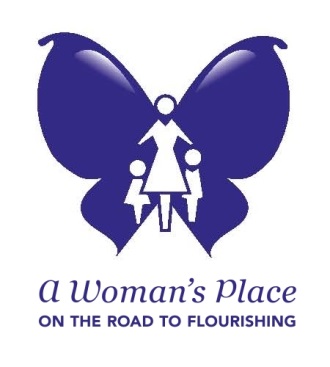 Meeting With Your Elected OfficialSchedule a meeting with your Senator and House of Representative members:Legislators will be in their home district offices, in your community, May 14th though May 29th. They want to hear from you! Click here for an updated version of PCADV’s talking points sheet that may be useful to help you prepare. Suggested materials for a legislative visit include: PCADV’s domestic violence funding key budget requests and talking points FY 2015-16.Information on your programs services and service numbers. Click here for a sample letter including pertinent AWP service numbers. Messaging sheet on generating revenue to support the requested budget increases.Find your members of the Senate and House of Representatives:Click here to find the district office address, phone numbers and contact information for your members of the Senate and House of Representatives. Under “My Representatives” simply enter your zip code and your legislators will appear. 